阿丹的故事（1/5）：人祖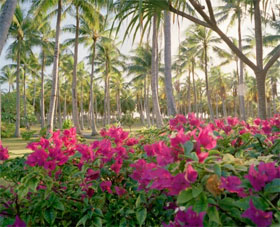 伊斯兰向我们提供了阿丹被造的详细描述。[1]  基督教和犹太教的传述与《古兰经》的叙述虽有些相似之处，但也有明显的不同。根据《创世记》的记述，阿丹是用“地上的尘土”创造的，而《塔木德》的记载是，阿丹是用泥土揉合造化的。《古兰经》记载，安拉对天使说：“‘我必定在大地上设置一个代理人。’他们说：‘我们赞你超绝，我们赞你清净，你还要在大地上设置作恶和流血者吗？’他说：‘我知道你们所不知道的。’”（《古兰经》2:30）因此，人祖阿丹的故事的开始，也就是人类历史的开始。安拉从土上造化了阿丹，其中包含大地上的所有元素。众天使曾被派遣至大地上收集阿丹被造的泥土。有红、白、棕和黑等色；也有松软的、韧性的、坚硬的和砂砾的；有采自山上和谷中，有不毛之地的沙漠的，也有肥沃的平原的。阿丹的子孙注定源于造化了他们各种泥土的元素，故有不同的外表、品行和才能。是土还是黏土？在《古兰经》中关于阿丹被造的“土”使用了很多名字，我们从中可以了解到阿丹被造的原理。这些名字当中的每一个名字被使用在阿丹被造的不同阶段。从大地上所采集的，以“土”而被提及，当与水相混合后，就会变成“泥”，当水渗过后便成为有粘性的黏土（或干泥），如果将它放置一段时间后，就开始变味，颜色发黑，成为很光滑的坚固的黏土（古兰经表达“陶器般的干土”），安拉以此造化了阿丹。还没有被赋予灵魂的、被制干的躯体在《古兰经》中以“黏土”而著称。阿丹是由类似的这种黏土造化的。这种黏土受到敲击时，会发出了声音。[2]人祖是受敬仰的安拉对众天使说：“我必定要用泥创造一个人，当我把他造出来，并将我的精神吹入他的体内的时候，你们当为他而倒身叩头。”（《古兰经》38:71-72）安拉以各种各样的方式使人祖阿丹受到尊重。安拉亲手把阿丹造化出来，将他的精神吹入到阿丹的体内，并命令众天使向阿丹俯身叩头。安拉对众天使说：“‘你们向阿丹叩头。’他们就向他叩头，唯独易卜劣厮没有叩头。”（《古兰经》7:11）崇拜是一种只归于独一安拉的功修，但众天使向阿丹“叩头”只是一种尊重和敬仰的象征。据传述，当时阿丹全身发抖，并立刻说：“一切赞颂全归安拉。”安拉赋予了阿丹至高的仁爱。虽然这种解释在《古兰经》中没有直接提到，圣训中没有传述，但在《古兰经》注释中有所论述。因此，在阿丹的生活中，安拉赋予了他无限的仁慈，他是受到敬仰的安拉的被造物。[3]据圣训传述，安拉依照他的形象创造了阿丹。[4]  这并非是指，阿丹是类似安拉的形象被造化的，因为安拉在各个方面都是独一的。故，我们不能以安拉的形象来理解。它意味着，阿丹是安拉赋予的一种独特的属性。安拉赋予了阿丹特有的仁慈、爱慕、自由意志等性格。第一个问候阿丹奉命去接近坐在他跟前的众天使，并以“色兰”（Assalamu alaikum，意为愿安拉赐福你们平安）向他们致敬，他们回答道：“愿安拉也赐平安、仁慈和吉庆”。从此以后，人们以此问候语来相互问候，同时也用此问候来表达对安拉的顺从。从阿丹被造之日起，人类就开始传播和平。阿丹——代治者安拉谕示，他造化人类只是为了让他们崇拜他。今世的一切都是为了阿丹及其后裔而被造化的，以便我们崇拜安拉和认知安拉。阿丹及其子孙只是作为大地的代治者，因此，全知的安拉告诉阿丹所要履行的职责。安拉说：“他将万物的名称，都教授阿丹。”（《古兰经》2:31）安拉教授了阿丹辨别万物名称的能力，并教授他语言。安拉赋予了阿丹知识。阿丹学会了万物的名称后，安拉对众天使说：“‘你们把这些事物的名称告诉我吧，如果你们是诚实的。’他们说：‘赞你超绝，除了你所教授我们的知识外，我们毫无知识，你确是全知的，确是至睿的。’”（《古兰经》2:31-32）安拉反过来对阿丹说：“‘阿丹啊！你把这些事物的名称告诉他们吧。’当他把那些事物的名称告诉他们的时候，真主说：‘难道我没有对你们说过吗？我的确知道天地的幽玄，我的确知道你们所表白的，和你们所隐讳的。’”（《古兰经》2:33）阿丹试图将这些告诉众天使，而他们只知道崇拜安拉。众天使除了崇拜和感赞安拉外，没有被赋予特殊的知识。另外，阿丹被赋予了可以推理、选择、辨别万物的能力。这对于阿丹治理大地会起到一定的辅助作用。因此，阿丹知道万物的名称，但只有他一个人，且独自居住在乐园里。一天早晨，阿丹醒来后发现有一个女人在凝视着他。[5]Footnotes:[1] 伊玛目伊本·凯西尔：《众先知的故事》。[2] 《布哈里圣训实录》。[3] 伊玛目伊本·凯西尔：《众先知的故事》。[4] 《穆斯林圣训实录》。[5] 伊本·凯西尔。（2/5）：哈娃的被造和易卜劣斯的角色阿丹睁开双眼，发现有一位美丽娇艳的女人在凝视着他。阿丹非常惊讶，并问她为何被造化。她暗示，她是来减缓他的寂寞，并给他带来安宁的。众天使询问阿丹。因为他们知道阿丹知道一些他们不知道的知识，并且他们知道人类将要作为大地的代治者。他们问：“这是谁？”阿丹回答说：“这是哈娃。”“哈娃”（Hawwa）为阿拉伯语音译，它源于词根“哈亚”（hay），意为“生活”。英语中的Eve（中文常音译为“夏娃”——译者注）是从古希伯来语Havva延伸过来的，同样源自于阿拉伯语词根hay。阿丹告诉众天使，哈娃以此名称，是因为作为他的一部分，是从他的生命上创造的。在犹太教和基督教的传说中，哈娃是从阿丹的肋骨上创造的，然而，根据犹太传说的字面意思解释，rib（肋骨）有时指代side（一边）。“众人啊！你们当敬畏你们的主，他从一个人创造你们，他把那个人的配偶造成与他同类的，并且从他们俩创造许多男人和女人。”（《古兰经》4:1）圣训在讲述哈娃的被造时说，当时阿丹正在熟睡，安拉从他的左侧最短的一根肋骨上造化了哈娃，之后赋予了她肉体。先知穆罕默德常以哈娃从阿丹肋骨上造化的故事来劝导人们温和慈善地对待女人。“信士们啊！你们要善待你们的妇女，因为她们是从肋骨上被创造的，并且上部大部分是弯曲的肋骨。如果你们硬拉直，它就会被折断，如果你放任不管，它会更弯曲；因此，你们要耐心呵护你们的妇女。”（《布哈里圣训实录》）居住在乐园阿丹和哈娃当时幸福地居住在乐园里。在这一点上，伊斯兰同基督教和犹太教的传说是一致的。伊斯兰向我们讲述了他们在乐园中的所有享乐。安拉对阿丹说：“阿丹啊！你和你的妻子同住乐园吧！你们俩可以任意吃园里所有丰富的食物，……”（《古兰经》2:35）《古兰经》没有讲述乐园的准确方位，但经注学家认为，它不在大地上，而探究具体位置对于人类来说，没有多大意义，而真正有意义的是在从发生在乐意的事件中吸取教训。安拉向阿丹和哈娃警示：“……你们俩不要临近这棵树；否则，就要变成不义的人。”（《古兰经》2:35）《古兰经》没有向我们阐明它是什么树，我们也没有刨根问底的必要。我们所要知道的是，阿丹和哈娃曾愉快地生活在乐园，安拉禁止他们吃那棵树上的果实。然而，易卜劣斯（撒旦或恶魔）却利用了人性的弱点。易卜劣斯是谁？易卜劣斯是属于精灵界的。精灵是安拉从火上创造的。他们有别于天使和人类，但同人类一样，他们都有理性思维的能力，可以自由选择善恶。精灵在阿丹被造之前就已存在[1]，易卜劣斯曾是他们中最正直的，以至于被提升至同众天使在一起的地位。“随后，天神们一同叩头，唯独易卜劣厮不肯叩头。主说：‘易卜劣厮啊！你怎么不叩头呢？’他说：‘你用黑色黏土塑成人像而创造的人，我不该向他叩头。’主说：‘你从这里出去吧。因为你确是被放逐的。你必遭诅咒，直到报应日。’”（《古兰经》15:30-35）易卜劣斯的角色易卜劣斯曾同阿丹及哈娃居住在乐园，但之后他发誓要误导和欺骗他们及其后裔。易卜劣斯说：“……由于你使我迷误，我必定在你的正路上伺候他们。然后，我必定从他们的前后左右进攻他们……”（《古兰经》7:16-17）自大傲慢的易卜劣斯，自认为自己比阿丹及人类高贵。他非常狡猾，最终找到了人性的薄弱点，他知道了他俩的爱慕和欲望。[2]易卜劣斯没有直接对阿丹和哈娃说“去吃那棵树上的果实”，也没有告诉他们去违抗安拉。他静悄悄地深入他们的内心，并将焦虑的思想和不安的欲望根植于他们的内心。易卜劣斯对阿丹和哈娃说道：“……你俩的主禁止你俩吃这棵树的果实，只为不愿你俩变成天神，或永生不灭。”（《古兰经》7:20）从此，他俩的头脑充满了对那棵树的幻想。终于有一天，他俩决定吃那棵树上的果实。阿丹和哈娃如同被造之初一样，显露羞体。他俩目瞪口呆，而易卜劣斯却暗自窃喜，幸灾乐祸。他们忘记了安拉的警告。在这一点上，伊斯兰同犹太教和基督教的传说有着很大的区别。无论是在安拉的言辞——《古兰经》中，还是在使者的圣训中，都没有提到易卜劣斯（撒旦）是以蛇形恶魔的形象出现在阿丹和哈娃的面前。伊斯兰不主张哈娃因自己禁不住诱惑，而煽动阿丹违反安拉命令的说法。阿丹和哈娃都已承认他们偷吃树上的果实的错误。他们都为自己的行为负责。这不同于基督教的原罪说法，让阿丹的子孙也因为他们祖先的错误而受到惩罚。这是一种不可理喻的谬论。安拉是公道的，是至赦的，是至慈的，安拉确已宽恕了他俩。Footnotes:[1] U. 艾什格：《精灵及其恶魔世界》，伊斯兰教义系列，国际伊斯兰出版社，利雅得，2003年版。[2] 谢赫·伊本·盖伊姆：《救济需求者》。（3/5）：下降至大地伊斯兰否认基督教所主张的“原罪说”和人类由于阿丹的行为而从一出生就是一位有罪之人的理念。安拉在《古兰经》中说：“一个负罪者，不再负别人的罪。”（《古兰经》35:18）每个人只担负自己行为的责任，他出生时是纯洁的，没有任何的罪恶。阿丹和哈娃犯了错，他们诚恳地向安拉做了忏悔，仁慈的安拉宽恕了他们。“他俩吃了那棵树的果实，他俩的阴部就对他俩显露了， 他俩就以园里的树叶遮蔽身体。阿丹违背了他们的主，因而迷误了。嗣后，他的主挑选了他，饶恕了他，引导了他。”（《古兰经》20:121-122）人类具有容易犯错误和善忘的本性。既然这样，人类怎么会因阿丹而承担其错误呢？事实上，在此之前，阿丹还没有经受过易卜劣斯的任何蜚语和计谋。当易卜劣斯拒绝顺从安拉的命令时，阿丹曾看到过他的傲慢自大，他也知道易卜劣斯是他的敌人，但他不知道怎样去抵制易卜劣斯的欺骗和阴谋。先知穆罕默德教导我们：“知道的事情往往同见到的是不同的。”（《穆斯林圣训实录》）安拉说：“他用欺骗的手段使他俩堕落。”（《古兰经》7:22）安拉考验阿丹，以便能以此获得经验。安拉通过这一方式以便让阿丹更好地为作为大地的代治者和安拉的先知做准备。从这一经历中，阿丹深刻地认识到，易卜劣斯是狡诈的、忘恩负义的，是人类公然的仇敌等许多经验教训。阿丹、哈娃，及其后裔认识到，因为易卜劣斯他们才被逐出了乐园。顺从安拉和憎恨恶魔是通向乐园的唯一道路。安拉对阿丹说：“你俩都从乐园降下去！你们将互相仇视。如果正道从我降临你们，那末，谁遵循我的正道，谁不会迷误，也不会倒霉；”（《古兰经》20:123）安拉在《古兰经》中告诉我们，阿丹随后接到了安拉的启示，他诚恳地向安拉祈祷，祈求安拉饶恕。这是一段非常美好的求恕词，当我们向安拉祈求饶恕我们的过错时，便可以使用这一祈祷词：“我们的主啊！我们已自欺了，如果你不赦宥我们，不慈悯我们，我们必定变成亏折者。”（《古兰经》7:23）人类自人祖阿丹开始，如果自欺了，将承担自己罪过和错误，而我们的罪过和错误对安拉没有任何的损伤，也不会对安拉有丝毫的伤害。如果安拉不宽恕我们，不疼慈我们，我们必将是亏折的人。安拉是万物所仰赖的！“‘你们互相仇视地下去吧。大地上有你们暂时的住处和享受。’主说：‘你们将在大地上生活，将在大地上死亡，将从地下被取出来。’”（《古兰经》7:24-25）阿丹和哈娃从乐园下降到了大地上。他们的下降并非是一种贬低，而是庄严高贵的。在英语中，凡是我们熟悉的事物要么是单数要么是复数，而阿拉伯语则有些不同。在阿拉伯语中，有单数，并根据语法中数的变化有表示双数的，还有表示三个或三个以上的复数。安拉说：“你们都从乐园降下去”。他在此使用复数，表示他不是单指阿丹和哈娃，而是指阿丹、哈娃及其后裔——人类。作为阿丹的子孙，我们本不属于大地的，这里只是我们暂时的住处，并同时用“暂时”一词来作强调。我们必将归于后世，并且将注定我们永久的居所：乐园或火狱。选择的自由这是基本的经验教训，证实了自由意志的存在。如果阿丹和哈娃准备居住在大地上，则他们需要知道易卜劣斯的欺骗和阴谋，他们同时要知道犯错之后的可怕后果，以及安拉的至慈至恕。安拉知道阿丹和哈娃会吃那棵树上的果实，同时，他知道易卜劣斯会唆使他们犯错。要知道，尽管在事情发生之前安拉知道这一切结果，并且允许他们，但他不会迫使事情的发生。阿丹有自由选择的意志，自然也有承担自己行为后果的义务。人类有自由选择的意志，因此可以因自由而违抗安拉，但必须承担其后果。安拉喜悦那些服从他的命令的人，并承诺给予他们巨大的惠赐，同时，他谴责那些不服从他的人，并警告他们违抗的后果。[1]阿丹和哈娃在哪里下降至于阿丹和哈娃在大地的什么地方下降，有很多的传述，但在《古兰经》和圣训中没有任何的记述。因此，我们对于他们在什么地方降下不应过度地强调。我们对于这一知识的追究没有太大的益处。但我们知道，阿丹和哈娃是在星期五下降的。在圣训中，安拉的使者（愿主福安之）向我们明确提到了他们是在星期五下降的：“太阳升起的的最好的一天是星期五。这一天，阿丹被造化，且在这一天他被下降在大地上。”（《布哈里圣训实录》）Footnotes:[1] 穆罕默德·本·侯赛因·安朱里（4/5）：生命之源阿丹和哈娃离开了乐园，在大地上开始了他们的生活。安拉为他们准备了许多的生活资源。他给予他们抵抗易卜劣斯的流言和阴谋的经验。他教授阿丹万物的名称、属性和用处。阿丹以大地的代治者和安拉的先知的身份开始了他在大地上的生活。作为安拉的第一位先知，阿丹担负着教授他的妻子和子孙去崇拜安拉和寻求安拉的宽恕的责任。阿丹确立了安拉的律法，并着手努力供养家庭，代治大地。他在大地上的任务是延续、耕作、建造和定居；他将繁衍后代，并依照安拉的命令看护和建设大地。阿丹最初的四个孩子阿丹和哈娃最初所生的是一对孪生子女，嘎毕勒和他的妹妹；接着又生下了另一对孪生兄妹，哈毕勒和他的妹妹。阿丹和他的家人过着安宁而和睦的生活。嘎毕勒耕田，哈毕勒放牧。随着时间的推移，孩子们都到了结婚的年龄。据圣门弟子伊本·阿巴斯和伊本·麦斯欧德的传述，最初的婚配方式是，让一个儿子娶不是同胎孪生的妹妹为妻，另一个儿子聘不属同胎的姐姐为妻。为此，我们可以认识到，安拉对大地上的一切都是前定的，包括阿丹之子与他的另一孪生妹妹的婚配。似乎一开始美貌就成了男人的一种诱惑。嘎毕勒很不乐意他人领先自己的选择。嘎毕勒开始嫉妒他的弟弟，并拒绝服从父亲的命令，而这样做时，恰恰是违抗安拉。安拉创造人类，既具有善良的一面，也有邪恶的倾向，人类通过努力奋斗来战胜自己原始的本能，以经受安拉的考验。安拉命令每一个人以象征性礼品奉献安拉。诚意被接纳者，便是受安拉最喜悦者。嘎毕勒献出了他最差的谷物，但哈毕勒献出了他最好的家畜。安拉接受了哈毕勒的供物，嘎毕勒开始恼羞成怒，威胁说要杀害他的弟弟。“你当如实地对他们讲述阿丹的两个儿子的故事。当时，他们俩各献一件供物，这个的供物被接受了，那个的供物未被接受。那个说：‘我必杀你。’”（《古兰经》5:27）哈毕勒劝告他的哥哥，安拉只接受敬畏者的供奉，而不接受那些傲慢、自私、不服从安拉命令的人的供奉。“这个说：‘真主只接受敬畏者的供物。如果你伸手来杀我，我绝不伸手去杀你；我的确畏惧真主——全世界的主。’”（《古兰经》5:27-28）第一次凶杀“他的私欲撺掇他杀他的弟弟。故他杀了他之后，变成了亏折的人。”（《古兰经》5:30）先知穆罕默德向我们叙述了嘎毕勒愤怒后用铁块杀害了他的弟弟。据另外一段圣训传述，正当哈毕勒睡觉时，嘎毕勒杀害了他的弟弟。“真主使一只乌鸦来掘地，以便指示他怎样掩埋他弟弟的尸体。他说：‘伤哉！我怎不能像这只乌鸦那样，把我弟弟的尸体掩埋起来呢？’于是，他变成悔恨的人。”（《古兰经》5:31）阿丹悲痛欲绝，他失去了两个儿子。一个被杀害，另一个被人类最大的仇敌——易卜劣斯征服。阿丹耐心地为他的儿子祈祷，并继续看护大地。他教导他的孩子和子孙们去崇拜安拉。他向他们讲述了他曾被易卜劣斯欺骗，从而劝导他们谨防恶魔的欺骗和阴谋。许多年后，阿丹渐渐变老了，他的子孙遍布大地。阿丹之死全人类都是阿丹的子孙。据传述，先知穆罕默德向我们讲述，安拉向阿丹显示了他的子孙。阿丹看到了一道美丽的光线，其中有先知达乌德的眼睛及对他的爱，因此他向安拉祈求：“主啊！你从我的生命中取走四十年给他。”安拉应允了他的请求，并将他写在了密封的卷册里。阿丹的寿命应该是1000年，但取命天使后来在他960岁时取走他的灵魂。阿丹很吃惊地问：“我还有40年的寿命。”死亡的天使提醒他曾为他的子孙先知达乌德许下的赠言，但阿丹否决了。许多年后，至圣穆罕默德说：“阿丹否认了，他的子孙就会否认；阿丹忘记了，那么他的子孙就会忘记；阿丹犯了错误，他的子孙一样会犯错误。”（《提尔密济圣训集》）在阿拉伯语中，人类以“因萨尼”（insan）一词来拼读，它源于词根“奈赛也”（nisyan），即忘记。这是人的本质属性，人类是善忘的。因此，当我们忘记时，我们就会否认，就会拒绝。阿丹忘记了（但他并没有撒谎），因此安拉饶恕了他。然后，阿丹服从了安拉的意愿而离世了。众天使下降，以奇数的形式清洗了先知阿丹的身体，他们掘土而埋葬了人祖阿丹。阿丹的继承者临终时，阿丹提醒他的孩子们，安拉绝不会抛弃他们和对他们的引导。他告诉他们，安拉将会派遣其他先知和使者，并加赐他们独特的品质和奇迹，但他们都将会号召同一件事情，即崇拜独一的安拉。阿丹任命他的儿子什斯作为他的继承人。（5/5）：人祖与现代科学在伊斯兰看来，信仰与现代科学之间是不冲突的。的确，中世纪的数百年，穆斯林先辈们曾在世界上率先进行科学调查和探究。《古兰经》本身，自启示的1400年以前就已经充满了现代科学的许多发现。在此有三点值得我们一提。其中，语言和线粒体夏娃（遗传学）的发展，确已开辟了科学研究的新领域。《古兰经》指示穆斯林要“思维天地的创造”。（《古兰经》3:191）其中对于思维，安拉自述道：“我必定要用泥创造一个人……”（《古兰经》38:71）的确，地球的许多元素在人体中也同样含有。大地上生命的最主要的组成元素是土壤，植物能在这层肉眼难以见显的肥沃的土壤中有机地生根。正是这层薄土，确是富含有微生物转换成原料的重要土层，是构成土表层的矿产，为人类提供着各种各样的生活资源。矿物质是人体在大地上得以生存的无机元素。它们在各种人体功能的持续和维持生命、健康方面起着至关重要的作用，是人类必不可少的营养品。[1]  这些矿物质不可能是人为的，它们不可能在实验室里被研制，也不可能在工厂里被制造出来。由于细胞中水占有65-90%的成分，因此水或者说H2O是人体中的主元素。因此，人体中的最主要成分是氧气，而最主要的有机分子——碳元素，占据第二位。人体中99%的成分由6中元素组成：氧、碳、氢、氮、鈣和磷。[2]在大地上拥有人体所包含的每一种微量矿物质，其中有硫、钾、锌、铜、铁、铝、钼、铬、铂、硼、硅、硒、氟、氯、碘、锰、钴、锂、锶、铅、钒、砷、溴等等。[3]  若没有这些矿物质，维他命就很少或不会产生任何的效果。矿物质是催化剂，将会引起人体内成千上万的酶反应。这些微量元素对于人体功能的健康运作起着关键的作用。众所周知，缺少碘将会引起甲状腺等疾病，缺少钴将会造成维他命B12的严重不足，由此将不可能制造出红血细胞。另一段经文谕示我们思维：“他将万物的名称，都教授阿丹。”（《古兰经》2:31）安拉把万物的名称教授给阿丹，并恩赐他解释的能力。他学会了怎样去分类以及熟悉它们的用处。因此，安拉教授了阿丹语言的技能。他教授阿丹如何去思考并应用知识解决问题，制定计划、决策，最终达到目标。作为阿丹的子孙，我们继承这些技能，以便我们在今世更好地生活，并以最美好的方式崇拜安拉。语言学家提出，现今世界上有3000多种语言，即便是讲一种语言的人不认识讲另一种语言的人，两种语言很难沟通，然而，这些语言都有类同之处，显然它们有可能同出于同一种“人类语言”。[4]语言是一种特殊形式的沟通，以便使复杂的规则通过学习并结合符号（文字或手势）变成了无限数量的有意义的句子。语言的存在是由于两个简单的原理：词汇和语法。词是声与形的有机结合。例如，英语单词中cat，其形或声都不会感到是猫，但它指代一种特定的动物，因为我们在孩提时代就已将其配对记忆。语法指一套将词汇有机组合成短语和句子的规则。这似乎令人很惊讶，但是3000多种语言的使用者，都不约而同地用到四种相同语言规则。[5]第一种语言规则是语音，即我们怎样使其成为有意义的发音。音位是基本的发音。我们通过学习第二种规则——语态将音位组合成词的形式。语态是我们用来把音位分组为有意义的语音和词汇的体系。语态是语言最小的发音组合单位。在学会了将语态组合为词语后，接下来我们可以把词语组合成有意义的句子。第三种语言规则是句法或语法。这套规则主要涉及我们如何将词汇组合成有意义的短语或句子形式。第四语言规则处理的是语义，即依照所出现的各种句子和语境明确其词汇和短语的含义。世界上所有的孩子，无论在宇宙的哪个角落，由于先天的语言因素，都要经历相同的四个语言阶段。这些因素促进我们如何学会说话和掌握语言技能。著名的语言学家诺姆·乔姆斯基说，所有的语言都有一个共同的通用语法，为此，每个孩子都享有一种学会这个通用语法的理性过程。[6]第三段经文是关于子孙后裔的思维：“众人啊！你们当敬畏你们的主，他从一个人创造你们，他把那个人的配偶造成与他同类的，并且从他们俩创造许多男人和女人。”（《古兰经》4:1）我们从中可以认识到，所有的线粒体脱氧核糖核酸（mtDNA）血统（非洲、亚洲、欧洲和美洲）都可以追溯到一个简单的源头，通常被称为“线粒体夏娃”论。根据顶级科学家[7]  和最先进的研究发现，今天大地上的每个人根据其特有的遗传因子和基因组成，都可以追溯到一个女人上。“线粒体夏娃”的脱氧核糖核酸自数世纪来，一直是通过母亲到女儿的方式传递下来的（父亲是载体，但不传递），时至今日的整个人类世界。[8]  它通常被称为夏娃理论，是因为以上的推理，它是通过X染色体传递下的。科学家同样通过Y染色体DNA研究（也许被称为“亚当理论”），仅仅是由父到子的传递方式得以重组，但没有母亲基因来调配。这些只不过是许多创造迹象中的三个案例，安拉通过《古兰经》的这段明文告诫我们去思维。安拉造化了整个宇宙，以便世人顺从，并服从他的律法。因此，信士们当更加地追求知识，探索宇宙，并在一切被造物中发现“安拉的迹象”。Footnotes:[1] （http://www.faqs.org/nutrition/Met-Obe/Minerals.html）[2] 安妮·玛丽·赫尔曼斯坦博士：《化学指导》。[3] 亚历山大 G. 思格斯博士：《矿物质与人类健康平衡元素的阐述》。[4] S. 皮克尔和P. 布鲁姆：《自然语言与自然选择》（1992）；P. 格里：《心理学》（2002），第4版，Worth出版社，纽约。[5] R. 普罗德尼克：《心理学导论》，第7版，Wadsworth出版，美国。[6] P. 格里：《心理学》（2002），第4版，Worth出版社，纽约。[7] 道格拉斯 C. 华莱士， 美国加州大学生物学和分子医学教授。[8] 发现频道记录片：《真实的夏娃》。